KİM 202 TEMEL KİMYA 1KİM 202 dersi  “Temel Üniversite Kimyası; E. Erdik ve Y. Sarıkaya, Gazi Kitabevi, 2014.(21. Baskı)” kitabından bire bir anlatılmaktadır. Uygulama dersleri ise “Temel Üniversite Kimyası Soruların Çözümleri ve Yeni Sorular”;   E. Erdik ve Y. Sarıkaya, Gazi Kitabevi, 2014.(10. Baskı)” kitabındaki sorulardan hazırlanmaktadır. Sınav soruları kitabın içindeki çözümlü sorular ve her konu sonundaki bulunan çözümleri yapılmış sorular esas alınarak hazırlanmaktadır.10  KARIŞIMLAR10.1  Çözeltilerin Doğası10.2  Çözünme Olgusu10.3  Çözünme ısısı10.4  Sıcaklık ve Basıcın Çözünürlüğe Etkisi10.5  Çözeltilerin Hazırlanması ve Derişimi10.6  Hacimsel (Volumetrik) Analiz ve Eşdeğerlik Kuralı10.7  Çözeltilerin Buhar Basınçları, Raoult Yasası, Kaynama Sıcaklıkları ve              Damıtma10.8   Çözünenin Uçucu Olmadığı Çözeltilerde Buhar Basıncı Düşmesi10.9   Buhar Basıcı Düşmesinin Yolaçtığı Olaylar10.10   Ozmoz Olayı10.1  ÇÖZELTİLERİN DOĞASIBelli bir sıcaklıkta, bir çözünenin bir çözücü içinde en çok çözünebildiği derişime çözünürlük adı verilir. Çözeltinin birim hacminde veya çözücünün birim kütlesinde çözünen madde miktarına derişim denir. Derişimin düşük olduğu çözeltilere seyreltik çözelti, yüksek olduğu çözeltilere ise derişik çözelti adı verilir. Çözeltinin çözünen ile doyduğu andaki derişimi çözünürlüğe eşittir. Doymuş çözeltinin elde edilmesi saf bir fazın ayrılmaya başlamasından anlaşılır.10.2  ÇÖZÜNME OLGUSUApolar moleküller (kovalent bağlı moleküller) arasındaki çekim kuvvetleri yalnızca London kuvvetleridir. Olar moleküller (iyonik ve polar kovalent bağlı moleküller) arasındaki dipol-dipol kuvvetleri en az London kuvvetleri kadar etkindir. Güçlü dipol-dipol kuvvetleri yanında, hidrojen balarından olayı da moleküller arasında güçlü çekim kuvvetleri doğabilir.Apolar ve polar maddeler genellikle birbirleriyle karışmazlar. Polar-polar ve apolar-apolarda çözünür.10.3 ÇÖZÜNME ENTALPİSİEğer bir çözünen bir çözücü içinde çözünürse ısı lışverişi gözlenebilir. Son derişime bağlı olarak bir mol madde çözündüğünde gözlenen gerçek ısı alışverişine  çözünme entalpisi (ısısı) denir. Çözünme entalpisi kulanılan çözücünün miktarına bağlıdır. Çözünme süreci iyonlaşma ve iyonların hidratlaşması olmak üzere iki aşamalıdır. Birinci aşamada iyonlaşma için ısı alan MX bileşiği MX(k)  +  Enerji    →   M+(g)  +  X-(g)Şeklinde gaz halinde iyonlarına ayrışır, bu ayrışma için kristal enerjisine eşdeğer miktarda bir enerji gerekir. Oluşan iyonlar ikinci aşamada M+(g)  +  X-(g)   →   M+(sulu)  +  X-(sulu)  +  EnerjiŞeklinde hidratlaşarak hidratlaşma entalpisi adını alan bir enerji açığa çıkar. O halde, çözünme entalpisi, ΔHçöz,ΔHçöz  =  -Kristal enerjisi  +   Hidratlaşma entalpisiolarak bulunabilir. Kristal enerjisi < 0 ve hidratlaşma entalpisi < 0 olduğuna göre çözünme süreci sırasında ısı alınacağını veya ısı verileceğini kristal enerjisinin ve hidratlaşma entalpisinin mutlak değerleri belirler.10.4  SICAKLIK VE BASINCIN ÇÖZÜNÜRLÜĞE ETKİSİAşırı katı çözünen ile doymuş çözelti arasındaEnerji  + çözünen  +  H2O  ⇔  Doymuş çözeltidinamik dengesi yazılabilir.Böyle bir sisteme ısı verilmesinin etkisi ilk kez Le Chatelier tarafından konulan bir kural ile irdelenmiştir.  Le Chatelier kuralına göre, dengede olan bir sisteme dışarıdan herhangi bir etki yapılırsa, sistem bu etkiyi azaltacak yöne kendiliğinden kayar. Buna göre, çözünürlük sisteminin ısıtılarak sıcaklığı yükseltilirse, daha fazla maddenin çözünmesiyle denge kendiliğinden sağa kayar. Eğer,  sistem ısı çekilerek soğutulursa, çözeltiden bir miktar maddenin çökmesiyle denge kendiliğinden sola kayar. Çoğu iyonik maddelerin sudaki çözünürlükleri için bu doğru bir kuraldır.Sıvı ve katı maddelerin sıvılardaki çözünürlüğüne basıncın etkisi çok azdır. Bununla birlikte basıncın yükselmesinden ve düşmesinden sıvı içindeki gazın çözünürlüğü çok etkilenir. William Henry’e göre, bir gazın bir çözeltideki çözünürlüğü, gazın kısmi basıncı ile artar. Henry Yasası, yalnızca seyreltik çözeltilerde ve düşük basınçlarda geçerlidir.pi  =  Hi cibağıntısıyla verilir. Burada pi, gazın kısmi basıcı, ci, gazın çözeltideki derişimidir. Hi Henry sabiti olarak adlandırılır.10.5 ÇÖZELTİLERİN HAZIRLANMASI VE DERİŞİMİHerhangi bir çözeltinin bir tanımdaki derişimi verilmiş ise diğer tanımdaki derişime hesaplama ile geçilebilir. Bazı derişim tanımlar :Kütle kesri ve kütle yüzdesiMol kesri ve mol yüzdesiMolaliteMolariteNormaliteÇözeltilerin seyreltilmesiKütle kesri ve kütle yüzdesi: Çözünen maddenin kütlesinin çözeltinin toplam kütlesine oranı kütle kesri olarak tanımlanır ve genellikle a ile simgelenir. Kütle kesrinin 100 katına kütle yüzdesi denir.Çözücü kütlesi m1, çözünen kütlesi m2 ise çözünenin a2 kütle kesri için,a2=m2/(m1+m2)eşitliği yazılabilir. Benzer eşitlik çözücünün kütle kesri, a1 için de yazılır veya kütle kesirlerinin toplamının 1 olması gereğinden dolayı, a1=1-a2 bağıntısından hesaplanır.b) Mol kesri ve mol yüzdesi : Çözünen maddenin madde miktarının çözeltinin toplam madde miktarına oranı mol kesri olarak tanımlanır. Burada gaz çözeltilerindeki mol kesrini y, sıvı çözeltilerindekini ise x ile simgeleyeceğiz. Madde miktarları n1 ve n2 mol olan çözücü ve çözünen karıştırıldığında çözünenin mol kesrix2 = n2/(n1+n2) = (m2/M2)/ [(m1/M1)+(m2/M2)]bağıntısından hesaplanır. Mol kesri birimsiz bir büyüklüktür. Çözücünün mol kesri için de benzer bağıntı yazılabilir veya mol kesirlerinin toplamı 1 olacağından çözücünün mol kesri x1 = 1 - x2 bağıntısından da hesaplanabilir. Mol kesrinin 100 katı mol yüzdesi adını alır. Mol yüzdeleri toplamı da yüzdür. Çözeltideki bileşenlerden birinin mol kesri, diğer bileşenlerin kütle kesrine bağlı olarak aşağıdaki gibi formüllendirilebilir:x2 = (a2/M2)/ [(a1/M1)+(a2/M2)]a2 = m2/(m1+m2) = n2M2/( n1M1 + n2M2) = [n2M2/(n1+n2) ]/ [(n1M1+ n2M2)/(n1+n2)]= x2M2/(x1M1 + x2M2)c) Molalite : 1 kg (1000 g) çözücüde çözünen maddenin madde miktarına molalite denir ve genellikle m ile simgelenir. Buna göre, 1 m (molal) H2SO4 çözeltisi 1 mol yani 98 g H2SO4 maddesini 1000 g suda çözerek hazırlanır. Molal çözeltilerin son hacimlerinin önemi yoktur. Çeşitli maddelerin birer molal çözeltilerinin hacimleri farklı olduğu halde, xi mol kesirleri aynıdır. Eğer, n2 mol çözünen m1 kg çözücüde çözünürse, çözeltinin molalitesim = n2/m1bağıntısıyla verilir. Çözücünün kütlesi g olarak alınırsam = (n2/m1) 1000bağıntısı kullanılır ve çözünenin madde miktarı n2 = g2/M2 alınırsam = (m2/M2) (1000/m1)bağıntısı yazılabilir; burada g2, çözünenin kütlesi (g) ve M2, çözünenin mol kütlesidir (g mol-1).Çözeltinin kütle kesri a2 ise, 1 g çözeltide a2 g çözünen ve (1-a2) g çözücü olacağına göre molalite içinm = (a2/M2) [1000/(1 - a2)]bağıntısı da yazılabilir.d) Molarite : 1 dm3 (1000 cm3) çözeltide çözünen maddenin madde miktarına (mol sayısına) molarite adı verilir ve M ile simgelenir. Buna göre, 6M(molar) H2SO4 çözeltisi, 6 mol yani (6 mol) x (98 g mol-1) = 588 g H2SO4 maddesini hacmi 1000 cm3 olan özel bir balonda jojede önceden bulunan bir miktar su üzerine döküp karıştırarak ve çözülmesinden sonra damıtık su ile balon jojeyi 1000 cm3' lük hacim çizgisine doldurularak hazırlanır. Molarite tanımının çözeltinin toplam hacmine bağlı olduğuna dikkat edilmelidir.Eğer, n2 mol çözünen v dm3 çözeltide çözünürse çözeltinin molaritesiM = n2/vbağıntısıyla verilir. Çözeltinin hacmi cm3 olarak alınırsaM = (n2/v) 1000bağıntısı kullanılır ve madde miktarı n2 = m2/M2 alınırsaM = (m2/M2) (1000/v)bağıntısı yazılabilir. M' nin birimi mol dm-3 olarak verilir. Çözünenin kütlesi m2, çözücünün kütlesi m1 ve çözeltinin yoğunluğu ρ olarak alınırsa çözeltinin hacmi, v = (m1 + m2)/ρ yazılabileceğinden molarite için M = [m2/(m1 + m2)] 1000 ρ/M2 = 1000 ρ a2/M2bağıntısı da yazılabilir.e) Normalite : 1 dm3 (1000 cm3) çözeltide çözünen maddenin eşdeğer madde miktarına (eşdeğer kütlen sayısına) normalite denir. Genelleştirilirse, eşdeğer kütle, mol kütlesinin etki değeri dediğimi z sayısına bölünmesiyle bulunabilir;e = M/zz, asitlerde H+ sayısı, bazlarda OH- sayısı, tuzlarda, katyon ile anyonun değerlikleri çarpımı ve yükseltgen ve indirgenlerde alınan ve verilen elektron sayısı olarak bellidir, birimi ek/mol-1 olarak verilir. Buna göre, n2' eşdeğer madde miktarı, v dm3 çözeltide çözünürse çözeltinin normalitesiN = n2'/vbağıntısıyla verilir. Bir çözeltinin molaritesi ve normalitesi arasında aşağıdaki bağıntı yazılabilir :M = N/z10.6  HACİMSEL (VOLUMETRİK) ANALİZ ve EŞDEĞERLİK KURALIMolaritesi M, normalitesi ise N olan çöeltinin v dm3 hacmindeki madde miktarları için sırayla;     vM = n = örnek çözelti içinde çözünenin madde miktarı     vN = n' = örnek çözelti içinde çözünenin eşdeğer madde miktarıeşitlikleri yazılabilir. Derişimleri normalite olarak verilen çözeltiler arasında yürüyen reaksiyonlarda reaksiyona giren maddelerin eşdeğer kütle sayıları birbirine eşittir. Buna göre 1 ve 2 çözeltileri arasındaki tepkimede çözünenin eşdeğer madde miktarları içinn1' = n2'v1N1 = v2N210.7 ÇÖZELTİLERİN BUHAR BASINÇLARI (RAOULT YASASI) KAYNAMA SICAKLIKLARI ve DAMITMAHerhangi bir çözeltinin buhar basıncı bileşenlerin buhar basınçları toplamına eşittir. Karışma sırasında ısı alışverişi ve hacim değişmesi görülmeyen sistemlerde kısmi buhar basınçları iki ayrı yoldan hesaplanabilir. Birincisi, gaz karışımlarını incelerken öğrendiğimiz Dalton'un kısmi basınçlar yasası, ikincisi ise bu kesimde inceleyeceğimiz Raoult yasasıdır. Sıvı-buhar dengesi kurulduğunda buhar fazındaki mol kesirleri y1 ve y2, sıvın fazdaki mol kesirleri ise x1 ve x2 olsun. Buhar fazının ideal gaz gibi davrandığını düşünerek, kısmi buhar basınçları,    p1 = py1 (Dalton Yasası)                                     p1 = p0x1 (Raoult Yasası)   p2 = py2                                                            p2 = p0x2 Dalton ve Raoult denklemlerinin birbirine eşitlenmesiyle sıvı fazın bileşimi buhar fazının bileşimine,p1 = py1 =x1p2 = py2 = x2eşitlikleriyle bağlanır.10.8 ÇÖZÜNENİN UÇUCU OLMADIĞI ÇÖZELTİLERDE BUHAR BASINCI DÜŞMESİ Çözünenin oldukça az olduğu seyreltik çözeltilerin Raoult yasasına uyduğunu söylemiştik. Benzer şekilde uçucu olmayan katıların çözünmesiyle elde edilen sereltik çözeltiler de Raoult yasasına uyarlar. Çözünenin buhar basıncı hemen hemen sıfıra yakın olduğundan, çözeltinin p toplam buhar basıncı, yalnızca çözücününü p1 kısmi basıcına eşit olur. Bu yüzden de çözeltinin buhar basıncı saf çözücünün buhar basıcına göre daha düşük olur.Çözücüyü 1, çözüneni 2 ile indislediğimizde, çözeltinin p toplam buhar basınc, yalnızca çözelti üzerinde saf çözücünün p1 kısmi buhar basıncına eşit olacağındanP  =  p1  =  p1o x1  =  p1o(1-x2)x2  =  (p1o – p1)/p1o  =  Δp/p1obağıntıları yazılabilir.Saf çözücü ile çözelti arasındaki Δp/p1o bağıl basınç düşmesi ölçülerek, çözücünün mol kütlesi M1, kütlesi g1, ve çözünenin kütlesi g2 biliniyorsa (m2/M2)/[(m1/M1) + (m2/M2)]  =  Δp/p1oBağıntısından çözünenin mol kesri M2 belirlenebilir. Bu yöntem Raoult yasası ile mol kütlesi belirlenmesi yöntemi olarak bilinir. Çözünen taneciklerin derşimine bağlı olan fakat doğasına bağlı olmayan çözelti özelliklerine kolligatif özellikler adı verilir. Kolligatif özellikler, çözeltide bulunan ayrı ayrı taneciklerin derşimine bağlı olup, taneciklerin molekül, anyon veya katyon gibi farklı olan doğasından bağımsızdırlar.10.9 BUHAR BASINCI DÜŞMESİNİN YOLAÇTIĞI OLAYLARUçucu olmayan çözünen ile hazırlanan bir çözeltinin buhar basıcının saf çözücünün buhar basıncına göre düşük olması, çözeltinin;Kaynama noktası yüselmesine,Donma noktası düşmesine veOzmoz olayına yol açar.10.10 OZMOZ OLAYI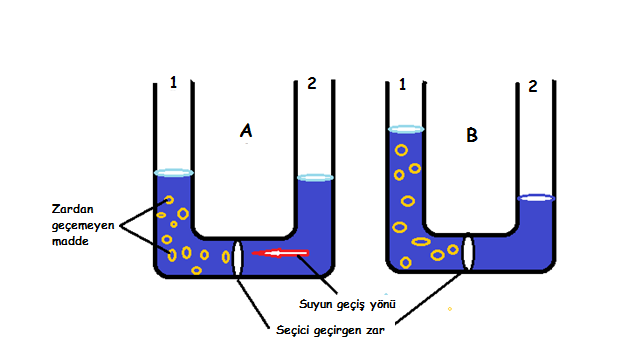 Çözücü- çözünen sisteminde saf çözünün birim hacminde çözeltinin birim hacmindekine göre daha fazla su molekülü vardır. Su moleküllerinin saf çözücüden çözeltiye doğru yarı geçirici zardan geçmeleri doğal bir eğilimdir. Sonuçta, çözelti seyrelecek ve çözelti kabının ince uzun boynu boyunca sıvı yükselecektir. Saf çözücüden çözeltiye çözücü geçişi olgusuna ozmoz adı verilir. Saf çözücü düzeyi ve çözeltinin ince cam borudaki üst düzeyi arasında kalan yüksekliğe sıvı sütununun hidrostatik basıncına ozmotik basınç denir.İdeal gaz denkleminden sezgi ile∏v =  nRTDenklemi yazılmıştır.  Burada Π ozmotik basıncı, n ise v hacmindeki çözünmüş madde miktarını göstermektedir.